МИНИСТЕРСТВО ОБРАЗОВАНИЯ И  НАУКИ КЫРГЫЗСКОЙ  РЕСПУБЛИКИОШСКИЙ ГОСУДАРСТВЕННЫЙ УНИВЕРСИТЕТМЕДИЦИНСКИЙ ФАКУЛЬТЕТКАФЕДРА «ВНУТРЕННИЕ БОЛЕЗНИ 2»                              «Обсуждено» __________                                                              «Утверждено»-                          на заседании кафедры                                                                     Председатель УМС                          Прот.№___от_______2019 г                                                           факультета_________                 __________________                                                                       _________________                          Зав. каф. Садыкова А.А.                                                                   Турсунбаева А.Т.План-разработка практического занятия № 33 на тему: Диагностика и лечение острой ревматической лихорадки в амбулаторных условиях.по дисциплине: «Поликлиническая терапия»для студентов, обучающихся по специальности:(560000)   Лечебное дело                                                                                        Составитель: Абдраева Ф.А.Тема практического занятия:«Диагностика и лечение острой ревматической лихорадки в амбулаторных условиях». (50мин)
Актуальность темы. Несмотря на уменьшение распространенности течение последних 20-ЗО лет, ревматизм остается частой причиной необратимых морфологических изменений в сердце (приобретенных пороков сердца, тяжелых форм м миокардиодистрофии), которые могут привести к инвалидизации детей, подростков, взрослого населения. Учитывая полигенных тип наследования заболевания, весьма актуальными являются вопросы семейной профилактики ревматизма. Течение ревматизма у детей присущ ряд особенностей, которые нередко затрудняют своевременную диагностику этого заболевания.План занятия:Определение ОРЛ.Этиология и клиническая картина ОРЛ. Дифференциальная диагностика ОРЛ.Алгоритм диагностики ОРЛ учетом клинических и лабораторно-инструментальных данных в амбулаторных условиях.План лечения ОРЛ в амбулаторных условиях.Задачи:          1. Формировать умения анализировать, активно использовать полученные знания и умения в профессиональной деятельности.          2. Формировать готовность и способность целесообразно действовать в соответствии со стандартами оказания медицинской помощи в конкретных клинических ситуациях.          3. Формировать готовность и способность мобилизовать профессионально важные качества (толерантность, ответственность, способность работать в коллективе, стремление к саморазвитию), обеспечивающие продуктивность трудовой деятельности специалиста.       Вид занятия: практическоеКонтрольные вопросы:Дайте определение ОРЛ.Охарактеризуйте ОРЛ.Перечислите классификацию ОРЛ.Назовите симптомокомплекс, характерный для ОРЛ. Расскажите клинические симптомы, характерные для ОРЛ.Проведите дифференциальную диагностику ОРЛ.Расскажите алгоритм диагностики ОРЛ с учетом клинических и лабораторно-инструментальных данных в амбулаторных условиях.Составьте план лечения при ОРЛ в амбулаторных условиях.Цель практического занятия:Методическая цель – организовать и провести занятие в соответствии с требованиями рабочей программы с применением различных методов и способов обучения для достижения поставленных целей.Учебные цели: - Повторить классификацию и клинические проявления ОРЛ.- Изучить диагностику, принципы лечения в амбулаторных условиях согласно диагнозу. - Повторить методы клинического обследования пациента ОРЛ.- Дать студентам представление об этапах диагностического поиска.- Сформировать тактику оказания первой врачебной помощи при неотложных состояниях в условиях поликлиники.Формировать общие и профессиональные компетенции: Средства обучения и контроля:                           1. методическая разработка занятия                           2. учебно-методическое пособие для самоподготовки студентов к занятию                           3. дидактические средства контроля и тренажа:Тестовые задания;ситуационные задачи с эталоном ответов;Формы контроля:        Междисциплинарные связи:Внутридисциплинарные связи:Диагностика и лечение ОКС в амбулаторных условиях.Диагностика и лечение стабильной стенокардии напряжения в амбулаторных условиях.Уровни усвоения:  2,3          2. – репродуктивный (выполнение деятельности по образцу, инструкции или под руководством);3. – продуктивный (планирование и самостоятельное выполнение деятельности, решение проблемных задач).После изучения темы занятия студент должен уметь:проводить обследование пациента;определять тяжесть состояния пациента;выделять ведущий синдром;проводить дифференциальную диагностику; установить диагноз на основании клинических и лабораторных исследований в амбулаторных условиях.осуществлять фармакотерапию в соответствии с диагнозом в амбулаторных условиях;осуществлять профилактику заболевания;После  изучения темы занятия студент должен знать:этиологию и симптомы, особенности течения ОРЛ;дифференциальную диагностику ОРЛ.особенности диагностики ОРЛ с учетом инструментально-лабораторных исследований в амбулаторных условиях;принципы фармакотерапии в амбулаторных условиях в соответствии с диагнозом;правила заполнения медицинской документации;Карта компетенции:Ход занятияФормы проверки знаний:Оперативный опрос на разрезе текущего контроля;Тестовые задания на разрезе рубежного контроля;Литература:Основная:Основная литература:Протоколы заседаний Объединенной комиссии по качеству медицинских услуг МЗСР РК, 2016Клинические рекомендации «Ревматология», 2-е издание исправленное и дополненное/ под ред. Е.Л. Насонова. - М.: ГЭОТАР-Медиа, 2010. - 738 с. Каратеев Д..Е, Олюнин Ю.А., Лучихина Е.Л. Новые классификационные критерии ревматоидного артрита ACR/EULAR 2010 — шаг вперед к ранней диагностике//Научно-практическая ревматология, 2011 , №1, С 10-15. Ревматология, Под ред. Н.А. Шостак, 2012г. Ревматология: Клинические рекомендации / под ред. Акад. РАМН Е.Л. Насонова. – 2-е изд., испр. и доп. - М.: ГЭОТАР-Медиа, 2010. – 752 с.Диагностика и лечение в ревматологии. Проблемный подход, Пайл К., Кеннеди Л. Перевод с англ. / Под ред. Н.А. Шостак, 2011г. Дополнительная литература:1.  Доказательная медицина. Клинические рекомендации для практикующих врачей. ГЕОТАР МЕД, 2002.            2.  «Внутренние болезни» Маколкин В.И., Овчаренко С. И.            3.  «Внутренние болезни» Мухин Н.А., Моисеев В.С., Мартынов А.И.            5.  Лекционный материал.Электронные источники:1. www.plaintest.com2. www.booksmed.com3. www.bankknig.com4. www.wedmedinfo.ru5. www.spr.ruСитуационные задачиСИТУАЦИОННАЯ ЗАДАЧА  Инструкция: ОЗНАКОМЬТЕСЬ С СИТУАЦИЕЙ И ДАЙТЕ РАЗВЕРНУТЫЕ ОТВЕТЫ НА ВОПРОСЫ Основная часть Больной Г. 26 лет на приеме у врача-терапевта участкового предъявляет жалобы на одышку при небольшой физической нагрузке. В анамнезе - частые ангины в детстве. В возрасте 12 лет у больного был эпизод болей в коленных суставах в течение недели. На фоне приема Диклофенака боли прошли через 1 неделю. В течение последних трех лет отмечает ухудшение переносимости физических нагрузок из-за одышки. Толерантность к нагрузкам резко снизилась за последние 6 месяцев: одышка стала возникать при ходьбе с обычной скоростью. К врачам не обращался. Неделю назад отметил приступ частого неритмичного сердцебиения, купировавшийся самостоятельно через 5 часов. При осмотре: кожные покровы обычной окраски, отмечается цианоз губ, кончика носа, «румянец» щек, в лѐгких хрипов нет, ЧДД - 24 в минуту, перкуторно - верхняя граница сердца на уровне II межреберья, остальные границы в пределах нормы. На верхушке -  трѐхчленный ритм, хлопающий первый тон, диастолический шум. Тоны ритмичные, ЧСС - 90 ударов в минуту, АД - 100/60 мм рт. ст. Живот безболезненный. Печень: +2 см от края рѐберной дуги, селезѐнка не пальпируется. Вопросы: 1. Предположите и обоснуйте наиболее вероятный диагноз. 2. Определите и обоснуйте наиболее вероятную причину заболевания у пациента. 3. Чем обусловлен трѐхчленный ритм, выявленный при аускультации пациента? 4. Что Вы ожидаете выявить у пациента при ультразвуковом исследовании сердца? 5. Выберите и обоснуйте Вашу дальнейшую врачебную тактику. СИТУАЦИОННАЯ ЗАДАЧА 1. Наиболее вероятный диагноз у данного больного «ревматический порок сердца»: стеноз левого атриовентрикулярного отверстия с развитием сердечной недостаточности. Обоснованием является наличие у пациента прямых аускультативных признаков стеноза левого атриовентрикулярного отверстия: диастолический шум на верхушке, хлопающий первый тон в сочетании с тоном открытия митрального клапана (дополнительный тон). В анамнезе у больного в детстве типичные ревматические атаки, быстро купировавшиеся приемом НПВС. Характерные для НКIIБ одышка и увеличение печени: +2 см от края рѐберной дуги, 2. Изолированный митральный стеноз практически всегда является следствием ревматической лихорадки. На эту этиологию косвенно указывают молодой возраст пациента (атеросклероз маловероятен), частые ангины в детстве (очаг стрептококковой инфекции), эпизод артралгии в анамнезе (ревматическая атака?). Анамнез заболевания и клиническая картина не соответствуют диагнозу инфекционного эндокардита: нет лихорадки, спленомегалии, порок, выявляемый у пациента, является стенозом митрального отверстия, а не недостаточностью митрального клапана. Поражение клапанов сердца при системной красной волчанке, сифилисе также может приводить к формированию недостаточности митрального клапана, а не к стенозу митрального отверстия. 3. Трѐхчленный ритм при митральном стенозе обусловлен появлением добавочного тона в диастолу - тоном открытия митрального клапана, аускультативным феноменом, выявляемым у больных с митральным стенозом. Он образуется вследствие того, что склерозированные, сросшиеся створки митрального клапана не могут полностью отойти к стенкам желудочка, поэтому при ударе о клапан струи крови, изливающейся из предсердия, возникают звуковые колебания. 4. При ультразвуковом исследовании сердца у данного пациента можно определить расширение левого предсердия, увеличение градиента давления на митральном клапане, повышение давления в лѐгочной артерии. При митральном стенозе быстро развивается дилатация левого предсердия (у пациента выявлены еѐ перкуторные признаки - расширение границы сердца вверх). Дилатация левого желудочка для данного порока не характерна. Вследствие уменьшения площади левого атриовентрикулярного отверстия увеличивается градиент давления на митральном клапане. Повышение градиента давления на левый желудочек/аорту наблюдают и при другом пороке - стенозе устья аорты. Для митрального стеноза характерно развитие активной лѐгочной гипертензии, еѐ клиническое проявление у данного пациента – одышка. 5. У пациента в настоящий момент отсутствуют признаки активности ревматического процесса, следовательно, нет необходимости приѐма противовоспалительной терапии. Необходим общий анализ крови, анализ на СРБ, АСЛ-О, ЭКГ, холтеровское трѐхсуточное мониторирование ЭКГ для выявления характера нарушений ритма. В связи с появлением осложнений порока сердца в виде сердечной недостаточности, возможных пароксизмов фибрилляции предсердий пациенту показано оперативное лечение - митральная комиссуротомия или протезирование митрального клапана. Появление фибрилляции предсердий у больных с митральным стенозом сопряжено с высоким риском тромбоэмболий в сосуды большого круга кровообращения. Для профилактики тромбоэмболий больному показан пожизненный приѐм непрямых антикоагулянтов - варфарина с целевым уровнем МНО-2,0-2,5. С целью лечения сердечной недостаточности диуретики - Тригрим 10 мг утром. 
Краткое содержание темы:Острая ревматическая лихорадка (ОРЛ) — постинфекционное осложнение А-стрептококкового тонзиллита (ангины) или фарингита в виде системного воспалительного заболевания соединительной ткани с преимущественной локализацией в сердечно-сосудистой системе (ревмокардит), суставах (мигрирующий полиартрит), мозге (хорея) и коже (кольцевидная эритема, ревматические узелки), развивающееся у предрасположенных лиц (главным образом, молодого возраста, от 7-15 лет) в связи с аутоиммунным ответом организма на антиген стрептококка и перекрѐстной реактивностью со схожими аутоантигенами поражаемых тканей человека (феномен молекулярной мимикрии). 
 
Хроническая ревматическая болезнь сердца (ХРБС) - заболевание, характеризующееся поражением сердечных клапанов в виде поствоспалительного краевого фиброза клапанных створок или порока сердца (недостаточность и/или стеноз), сформировавшихся после перенесѐнной острой ревматической лихорадки.

Соотношение кодов МКБ-10 и МКБ-9[1,2,5,7,9,15]: смотрите Приложение 1 к КП.
 
Дата разработки протокола: 2016 год (пересмотренный с 2013 года).
 
Пользователи протокола: врачи общей практики, терапевты, ревматологи, кардиохирурги, кардиологи.
 
Категория пациентов: взрослые.

Шкала уровня доказательности:Классификация
Классификация:

Клинические формы: 
· Острая ревматическая лихорадка;
· Повторная ревматическая лихорадка.
 
Клинические проявления: 
· Основные: кардит, артрит, хорея, кольцевидная эритема, ревматические узелки;
· Дополнительные: лихорадка, артралгия, абдоминальный синдром, серозиты.

Исходы: 
А. Выздоровление;
Б. Хроническая ревматическая болезнь сердца :
· без порока сердца;
· с пороком сердца.

Недостаточность кровообращения: 
· По классификации Н.Д. Стражеско и В.Х. Василенко (стадии 0, I, IIА, IIБ, III);
· По классификации Нью-Йоркской кардиологической ассоциации — NYHA (функциональные классы 0, I, II, III, IV).
 
Особые случаи: 
· Изолированная («чистая») хорея при отсутствии других причин;
· «Поздний» кардит — растянутое во времени (>2 мес) развитие клинических и инструментальных симптомов вальвулита (при отсутствии других причин);
· Повторная ОРЛ на фоне хронической ревматической болезни сердца (или без неѐ).Диагностика (амбулатория)
ДИАГНОСТИКА НА АМБУЛАТОРНОМ УРОВНЕ:

Диагностические критерии: для диагностики ОРЛ применяют критерии Киселя—Джонса, пересмотренные Американской кардиологической ассоциацией.

Большие критерии:
·  Кардит;
· Полиартрит;
· Хорея;
· Кольцевидная эритема;
· Подкожные ревматические узелки.
 
Малые критерии:
· Клинические: артралгия, лихорадка;
· Лабораторные: увеличение СОЭ, повышение концентрации СРБ;
· Удлинение интервала Р—R на ЭКГ, признаки митральной и/или аортальной регургитации при эхокардиографии;

Данные, подтверждающие предшествовавшую БГСА-инфекцию:
1. Положительная БГСА-культура, выделенная из зева, или положительный тест быстрого определения группового БГСА-Аг.
2. Повышенные или повышающиеся титры противострептококковых Aт.
 
Наличие двух больших критериев или одного большого и двух малых критериев в сочетании с данными, подтверждающими предшествовавшую БГСА-инфекцию, свидетельствует о высокой вероятности ОРЛ. 

Жалобы: 
· повышение температуры тела чаще до субфебрильных цифр;
· мигрирующие боли, симметричного характера  в крупных суставах (чаще всего коленных);
· перикардиальные боли;
· одышка при обычной физической нагрузке;
· учащенное сердцебиение;
· утомляемость, общая слабость;
· признаки хореи (гиперкинезы -  множественные насильственные движения мышц лица, туловища и конечностей, эмоциональная лабильность, изменение поведения).                                                                                    
Повторная атака (рецидив) ОРЛ провоцируется БГСА-инфекцией и проявляется преимущественно развитием кардита.
 
Анамнез:
Дебют ОРЛ в среднем начинается  через 2—4 недели после эпизода острой стрептококковой инфекции носоглотки. Внезапно повышается температура до фебрильных цифр, появляются симметричные мигрирующие боли в крупных суставах  и признаки кардита (перикардиальные боли, одышка, сердцебиение и др.).  Чаще у  детей наблюдается моносиндромное течение с преобладанием признаков артрита или кардита или — редко — хореи. Столь же остро - по типу «вспышки» ОРЛ развивается у школьников среднего возраста и солдат-новобранцев, перенесших эпидемическую БГСА-ангину. Для подростков и молодых людей характерно постепенное начало — после стихания клинических проявлений ангины появляются субфебрильная температура, артралгии в крупных суставах или только умеренные признаки кардита.
Повторная атака (рецидив) ОРЛ провоцируется БГСА-инфекцией и проявляется преимущественно развитием кардита. 

Физикальное обследование:
Температурная реакция варьирует от субфебрилитета до фебрильной.
  
Кожный синдром:
· Кольцевидная эритема (бледно-розовые кольцевидные высыпания на туловище и проксимальных отделах конечностей, но не на лице; не сопровождающиеся зудом, не возвышающиеся над поверхностью кожи, не оставляющие после себя следов) — характерный, но редкий (4—17% всех случаев ОРЛ) признак.
· Подкожные ревматические узелки (мелкие узелки, расположенные в местах прикрепления сухожилий в области коленных, локтевых суставов или затылочной кости) — характерный, но крайне редкий (1—3% всех случаев ОРЛ) признак.
 
Поражение суставов:
преобладающая форма поражения в современных условиях — олигоартрит, реже — моноартрит.
В патологический процесс вовлекаются коленные, голеностопные, лучезапястные, локтевые суставы. Характерны: доброкачественность, летучесть воспалительных поражений с переменным, часто с симметричным вовлечением суставов. В 10-15% случаев выявляются полиартралгии, не сопровождающиеся ограничением движений, болезненностью при пальпации и другими симптомами воспаления. Суставной синдром быстро разрешается на фоне НПВП, деформации не развиваются.
 
Поражение сердца:
· Систолический шум, отражающий митральную регургитацию, имеет следующие характеристики: по характеру длительный, дующий; имеет разную интенсивность, особенно на ранних стадиях заболевания; существенно не изменяется при перемене положения тела и фазы дыхания; связан с I тоном и занимает большую часть систолы, и оптимально выслушивается на верхушке сердца и проводится в левую подмышечную область.
·  Мезодиастолический шум (низкочастотный), развивающийся при остром кардите с митральной регургитацией, имеет следующие характеристики: часто следует за III тоном или заглушает его, выслушивается на верхушке сердца в положении больного на левом боку при задержке дыхания на выдохе.
· Протодиастолический шум, отражающий аортальную регургитацию, имеет следующие характеристики: начинается сразу после II тона, имеет высокочастотный дующий убывающий характер, лучше всего прослушивается вдоль левого края грудины после глубокого выдоха при наклоне больного вперѐд, как правило, сочетается с систолическим шумом.
· Изолированное поражение аортального клапана без шума митральной регургитации нехарактерно для ОРЛ.
· Исходом кардита является формирование РПС. Частота развития РПС после первой атаки ОРЛ у детей составляет 20 — 25%. Преобладают изолированные РПС, чаще — митральная недостаточность. Реже формируются недостаточность аортального клапана, митральный стеноз и митрально-аортальный порок. Примерно у 7—10% детей после перенесѐнного ревмокардита развивается пролапс митрального клапана.
· У подростков, перенесших первую атаку ОРЛ, пороки сердца диагностируются в 1/3 случаев. У взрослых пациентов данный показатель составляет 39-45% случаев. Максимальная частота формирования РПС (75%) наблюдается в течение 3 лет от начала болезни. Повторные атаки ОРЛ, как правило, усугубляют выраженность клапанной патологии сердца.
 
Поражение нервной системы: в 6-30% случаев выявляются признаки малой хореи (гиперкинезы, мышечная гипотония, статокоординационные нарушения, сосудистая дистония, психоэмоциональные нарушения). У 5— 7% больных хорея выступает единственным признаком ОРЛ. Хорее больше подвержены девочки 10-15 лет.  Продолжительность хореи- 3-6 месяцев. Обычно хорея заканчивается выздоровлением. 

Лабораторные исследования[1-5, 12,13]:
· общий анализ крови (ОАК): увеличение СОЭ, возможно лейкоцитоз со сдвигом лейкоформулы влево;
· биохимический анализ крови (АлТ, АсТ, общий белок и фракции, глюкоза, креатинин, мочевина, холестерин);
· коагулограмма;
· иммунологический анализ крови: С реактивный белок (СРБ) (положительный),  Ревматоидный фактор (РФ) отрицательный, Антистрептолизин-О (АСЛ-О) повышенные или что важнее повышающиеся в динамике титры;
· бактериологическое исследование: мазок из зева  на определение  В-гемолитического стрептококка группы А (БСГА)- выявление в  мазке из зева БГСА, может быть как при активной инфекции, так и при носительстве.

Инструментальные исследования[1,-5,12,13]:
· ЭКГ: уточнение характера нарушений сердечного ритма и проводимости (при сопутствующем миокардите);
· Рентгенография органов грудной клетки: с диагностической целью. (Возможны признаки ревматического пневмонита)
· ЭхоКГ:  необходима для диагностики клапанной патологии сердца и выявления перикардита. При отсутствии  вальвулита ревматическую природу миокардита или перикардита следует трактовать с большой осторожностью.
· рентгенография суставов для дифференциальной диагностики с другими артритами.
· компьютерная томография высокого разрешения при особых случаях, для выявления признаков ревматического пневмонита, тромбоэмболии в мелкие ветви легочной артерии.

Диагностический алгоритм:
 

 Диагностика (стационар)
ДИАГНОСТИКА НА СТАЦИОНАРНОМ УРОВНЕ [1- 5,7,9,10,14,16,]

Диагностические критерии
 
Диагностический алгоритм: см. амбулаторный уровень.
 
Перечень основных  диагностических мероприятий: 
Лабораторные исследования:
· ОАК: 24  параметра;
· Биохимический анализ крови: креатинин, общий белок, К+, Na+, АЛТ, АСТ, общий и прямой билирубин, глюкоза, СРБ, РФ;
· Коагулограмма (МНО, фибриноген,  АЧТВ,  ПВ-ПТИ);
· Определение содержания   АСЛ О (оценка в  динамике);
· ОАМ: физико-химические свойства и мочевой осадок;
· Реакция  микропреципитации с кардиолипиновым антигеном;
· Кал на гельминты и простейшие.
 
Инструментальные исследования:
· ЭКГ;
· рентгенография органов грудной клетки;
· ЭхоКГ.
 
Перечень дополнительных диагностических мероприятий:
Лабораторные исследования:
·  ВИЧ для пациентов в группе риска;
· маркеры гепатитов В и С.
 
Инструментальные исследования:
· Выявление гемокультуры (при наличии  синдрома лихорадки);
· Компьютерная томография  легких с контрастированием в  (выявление  признаков  ревматического   пневмонита,    тромбоэмболии  мелких ветвей легочной артерии);
· УЗИ - комплекс (ОБП и почек);
· ФГДС (клиника желудочной диспепсии,  эрозивно-язвенные изменения    ЖКТ);
· Рентгенография суставов (при явлениях артрита суставов кистей/стоп).Дифференциальный диагноз
Дифференциальный диагноз и обоснование дополнительных исследований [1-3,5-8,11]:
 Лечение (амбулатория)
ЛЕЧЕНИЕ НА АМБУЛАТОРНОМ УРОВНЕ

Тактика лечения 

Амбулаторное лечение показано:
· пациентам с хронической ревматической болезнью сердца для проведения противорецидивной терапии;
· при хронической, в том числе застойной сердечной недостаточности  на фоне хронической  ревматической болезни сердца
·  для продолжения лечения после выписки из стационара с ОРЛ и повторной ревматической лихорадкой.
 
Немедикаментозное лечение:
· Режим 2;
· Диета №10;
· Санация миндалин.

Медикаментозное лечение:
Лечение ОРЛ включает этиотропную антибактериальную терапию, противовоспалительную терапию.

Цель этиотропной терапии- воздействие на стрептококковую инфекцию. Для этого применяются антибиотики с учетом чувствительности стрептококка.

Патогенетическая терапия направлена на подавление воспалительного процесса, т.е. на лечение собственно ревматической лихорадки.

Глюкокортикоиды применяют при ОРЛ, протекающей с выраженным кардитом и/или полисерозитами. Преднизолон назначают взрослым и подросткам в дозе 20 мг/сут, детям — 0,7—0,8 мг/кг в 1 приём утром после еды до достижения терапевтического эффекта (в среднем в течение 2 нед). Затем дозу постепенно снижают (на 2,5 мг каждые 5-7 дней) вплоть до полной отмены. Общая длительность курса составляет 1,5-2 мес.

НПВП назначают при слабо выраженном вальвулите, ревматическом артрите без вальвулита, минимальной активности процесса (СОЭ <30 мм/ч), после стихания высокой активности и отмены ГК, при повторной ОРЛ на фоне РПС. НПВП назначают взрослым и подросткам до 3-х раз в сутки до нормализации показателей воспалительной активности (в среднем в течение 1,5-2 мес). При необходимости курс лечения НПВП может быть удлинён до 3—5 мес.

Симптоматическая терапия заключается в коррекции ЗСН, которая может развиться вследствии активного вальвулита или у больных с ревматическими пороками сердца.

Терапия  синдрома ХСН.
Подходы к терапии застойной сердечной недостаточности у больных ОРЛ и РПС имеют ряд особенностей. В частности, при развитии сердечной декомпенсации как следствия острого вальвулита (что, как правило, бывает только у детей) применение кардиотонических препаратов нецелесообразно, поскольку в этих случаях явный терапевтический эффект может быть достигнут при использовании высоких доз преднизолона (40-60 мг вдень).
У пациентов с вялотекущим кардитом на фоне РПС при выборе ЛС, применяемых в терапии застойной сердечной недостаточности, следует учитывать их возможное взаимодействие с противовоспалительными препаратами.

Основные группы ЛС, применяемых в лечении застойной сердечной недостаточности у больных ОРЛ и РПС:
Диуретики, В-Адреноблокаторы, Ингибиторы АПФ, Сердечные гликозиды. Дозы и схемы применения вышеуказанных ЛС аналогичны таковым при лечении застойной сердечной недостаточности иной этиологии.

Перечень основных лекарственных средств:
Перечень дополнительных лекарственных средств:
Другие виды лечения: нет.
 
Показания для консультации специалистов: 
· консультация невропатолога показана в случае развития неврологической симптоматики для уточнения характера и степени поражения нервной системы и подбора симптоматической терапии;
· консультация отоларинголога  - для уточнения   патологии ЛОР-органов, выбора тактики лечения;
· консультация кардиолога – при явлениях острой/хронической сердечной недостаточности,   сложных нарушениях   ритма и проводимости для коррекции терапии;
· консультация кардиохирурга – при подозрении на вовлечение в патологический процесс  сердечных клапанов с формированием порока (ов) сердца (стеноз/недостаточность), инфекционного эндокардита с низкой эффективностью проводимой терапии.

Первичная профилактика: Первичная  профилактика  для    уровня ПМСП
Своевременная  адекватная   антимикробная терапия острой и хронической рецидивирующей БГСА — инфекции верхних дыхательных путей (тонзиллит и фарингит).
Антимикробная терапия острого БГСА –тонзиллита.
 
Вторичная профилактика:
Цель — предупреждение повторных атак и прогрессирования заболевания у лиц, перенесших ОРЛ. Вторичную профилактику начинают ещё в стационаре сразу после окончания этиотропной антистрептококковой терапии.
· Бензатина бензилпенициллин — основное лекарственное средство (ЛС), применяемое для вторичной профилактики ОРЛ - в/м 1 раз в 3 нед  взрослым и подросткам 2,4 млн ЕД.
· Длительность вторичной профилактики для каждого пациента устанавливается индивидуально. Как правило, она должна составлять для больных, перенесших ОРЛ без кардита (артрит, хорея), — не менее 5 лет после атаки или до 18-летнего возраста (по принципу «что дольше»).
· для больных с излеченным кардитом без порока сердца - не менее 10 лет после атаки или до 25-летнего возраста (по принципу «что дольше»).
· для больных со сформированным пороком сердца (в т.ч. оперированным) — пожизненно.
Наиболее эффективной лекарственной формой бензатина бензилпенициллина является экстенциллин. Из отечественных ЛС рекомендуется бициллин-1, который назначают в вышеуказанных дозах 1 раз в 7 дней.

Пациенты с ревматическими пороками сердца:
В соответствии с данными экспертов Американской кардиологической ассоциации все больные с РПС входят в категорию умеренного риска развития инфекционного эндокардита. Этим пациентам при выполнении различных медицинских манипуляций, сопровождающихся бактериемией (экстракция зуба, тонзиллэктомия, аденотомия, операции на желчных путях или кишечнике, вмешательства на предстательной железе и т.д.), необходимо профилактическое назначение антибиотиков. 

При манипуляциях на полости рта, пищеводе, дыхательных путях:
· Стандартная схема -  взрослым внутрь за 1 ч до процедуры амоксициллин 2 г;
· При невозможности приёма внутрь - взрослым в/в или в/м за 30 мин до процедуры ампициллин 2 г;
· При аллергии к пенициллину -  взрослым внутрь за 1 ч до процедуры клиндамицин 600 мг, или цефалексин 2 г, или цефадроксил 2 г, или азитромицин 500 мг, или кларитромицин 500 мг При аллергии к пенициллину и невозможности приёма внутрь  взрослым за 30 мин до процедуры клиндамицин в/в 600 мг или цефазолин в/м или в/в 1 г .

При манипуляциях на желудочно-кишечном или урогенитальном трактах:
· Стандартная схема - взрослым амоксициллин 2 г внутрь за 1 ч до процедуры или ампициллин 2 г в/м или в/в за 30 мин до процедуры;
· При аллергии к пенициллину  взрослым ванкомицин 1 г в/в в течение 1 — 2 ч, введение закончить за 30 мин до процедуры.
 
Мониторинг состояния пациента:
· Рекомендуются диспансеризация и врачебный осмотр четыре раза в год.
·  Рекомендуются наблюдение у врача общей практики, ревматолога, кардиохирурга.
 
Индикатор эффективности лечения: Госпитализация
ПОКАЗАНИЯ ДЛЯ ГОСПИТАЛИЗАЦИИ С УКАЗАНИЕМ ТИПА ГОСПИТАЛИЗАЦИИ [1- 5]

Показания для плановой госпитализации [1- 5]:
· ОРЛ  с и без вовлечения клапанного аппарата сердца;
· повторные атаки ревмокардита;
· застойная сердечная недостаточность на фоне ревматической болезни сердца, подострая левожелудочковая недостаточность.

Показания для экстренной госпитализации: нет.МИНИСТЕРСТВО ОБРАЗОВАНИЯ И  НАУКИ КЫРГЫЗСКОЙ  РЕСПУБЛИКИОШСКИЙ ГОСУДАРСТВЕННЫЙ УНИВЕРСИТЕТМЕДИЦИНСКИЙ ФАКУЛЬТЕТКАФЕДРА «ВНУТРЕННИЕ БОЛЕЗНИ 2»                              «Обсуждено» __________                                                              «Утверждено»-                          на заседании кафедры                                                                     Председатель УМС                          Прот.№___от_______2019 г                                                           факультета_________                 __________________                                                                       _________________                          Зав. каф. Садыкова А.А.                                                                   Турсунбаева А.Т.План-разработка практического занятия № 34 на тему: Ведение острой ревматической лихорадки в амбулаторных условиях.по дисциплине: «Поликлиническая терапия»для студентов, обучающихся по специальности:(560000)   Лечебное дело                                                                                        Составитель: Абдраева Ф.А.Тема практического занятия:«Ведение острой ревматической лихорадки в амбулаторных условиях». (50мин)Актуальность темы. Несмотря на уменьшение распространенности течение последних 20-ЗО лет, ревматизм остается частой причиной необратимых морфологических изменений в сердце (приобретенных пороков сердца, тяжелых форм м миокардиодистрофии), которые могут привести к инвалидизации детей, подростков, взрослого населения. Учитывая полигенных тип наследования заболевания, весьма актуальными являются вопросы семейной профилактики ревматизма. Течение ревматизма у детей присущ ряд особенностей, которые нередко затрудняют своевременную диагностику этого заболевания.План занятия:Ознакомление с тактикой ведением больных ОРЛ в амбулаторных условиях;Демонстрация практических навык по чек-листу;Оценка и обсуждения.Задачи:          1. Формировать умения анализировать, активно использовать полученные знания и умения в профессиональной деятельности.          2. Формировать готовность и способность целесообразно действовать в соответствии со стандартами оказания медицинской помощи в конкретных клинических ситуациях.          3. Формировать готовность и способность мобилизовать профессионально важные качества (толерантность, ответственность, способность работать в коллективе, стремление к саморазвитию), обеспечивающие продуктивность трудовой деятельности специалиста.       Вид занятия: практическоеЦель практического занятия:Методическая цель – организовать и провести занятие в соответствии с требованиями рабочей программы с применением различных методов и способов обучения для достижения поставленных целей.Учебные цели: - Повторить классификацию и клинические проявления ОРЛ.- Изучить диагностику, принципы лечения в амбулаторных условиях согласно диагнозу. - Повторить методы клинического обследования пациента ОРЛ.- Дать студентам представление об этапах диагностического поиска.- Сформировать тактику оказания первой врачебной помощи при неотложных состояниях в условиях поликлиники.Формировать общие и профессиональные компетенции: Средства обучения и контроля:                           1. методическая разработка занятия                           2. учебно-методическое пособие для самоподготовки студентов к занятию                           3. дидактические средства контроля и тренажа:Тестовые задания;ситуационные задачи с эталоном ответов;Формы контроля:        Междисциплинарные связи:Внутридисциплинарные связи:Диагностика и лечение ОКС в амбулаторных условиях.Диагностика и лечение стабильной стенокардии напряжения в амбулаторных условиях.Уровни усвоения:  2,3          2. – репродуктивный (выполнение деятельности по образцу, инструкции или под руководством);3. – продуктивный (планирование и самостоятельное выполнение деятельности, решение проблемных задач).После изучения темы занятия студент должен уметь:проводить обследование пациента;определять тяжесть состояния пациента;выделять ведущий синдром;проводить дифференциальную диагностику; установить диагноз на основании клинических и лабораторных исследований в амбулаторных условиях.осуществлять фармакотерапию в соответствии с диагнозом в амбулаторных условиях;Карта компетенции:Ход занятияЛитература:Основная:Основная литература:Протоколы заседаний Объединенной комиссии по качеству медицинских услуг МЗСР РК, 2016Клинические рекомендации «Ревматология», 2-е издание исправленное и дополненное/ под ред. Е.Л. Насонова. - М.: ГЭОТАР-Медиа, 2010. - 738 с. Каратеев Д..Е, Олюнин Ю.А., Лучихина Е.Л. Новые классификационные критерии ревматоидного артрита ACR/EULAR 2010 — шаг вперед к ранней диагностике//Научно-практическая ревматология, 2011 , №1, С 10-15. Ревматология, Под ред. Н.А. Шостак, 2012г. Ревматология: Клинические рекомендации / под ред. Акад. РАМН Е.Л. Насонова. – 2-е изд., испр. и доп. - М.: ГЭОТАР-Медиа, 2010. – 752 с.Диагностика и лечение в ревматологии. Проблемный подход, Пайл К., Кеннеди Л. Перевод с англ. / Под ред. Н.А. Шостак, 2011г. Дополнительная литература:1.  Доказательная медицина. Клинические рекомендации для практикующих врачей. ГЕОТАР МЕД, 2002.            2.  «Внутренние болезни» Маколкин В.И., Овчаренко С. И.            3.  «Внутренние болезни» Мухин Н.А., Моисеев В.С., Мартынов А.И.            5.  Лекционный материал.Электронные источники:1. www.plaintest.com2. www.booksmed.com3. www.bankknig.com4. www.wedmedinfo.ru5. www.spr.ru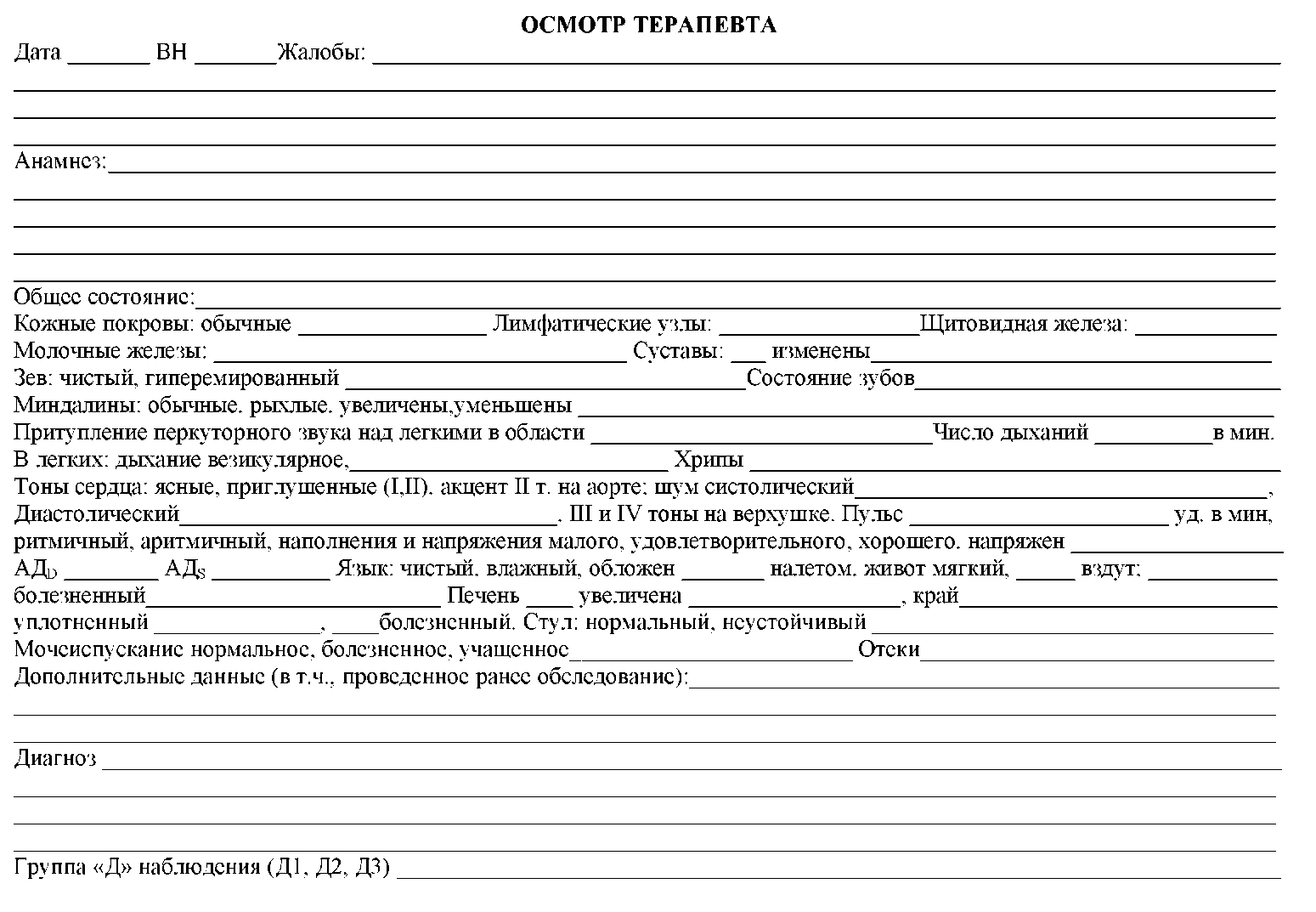 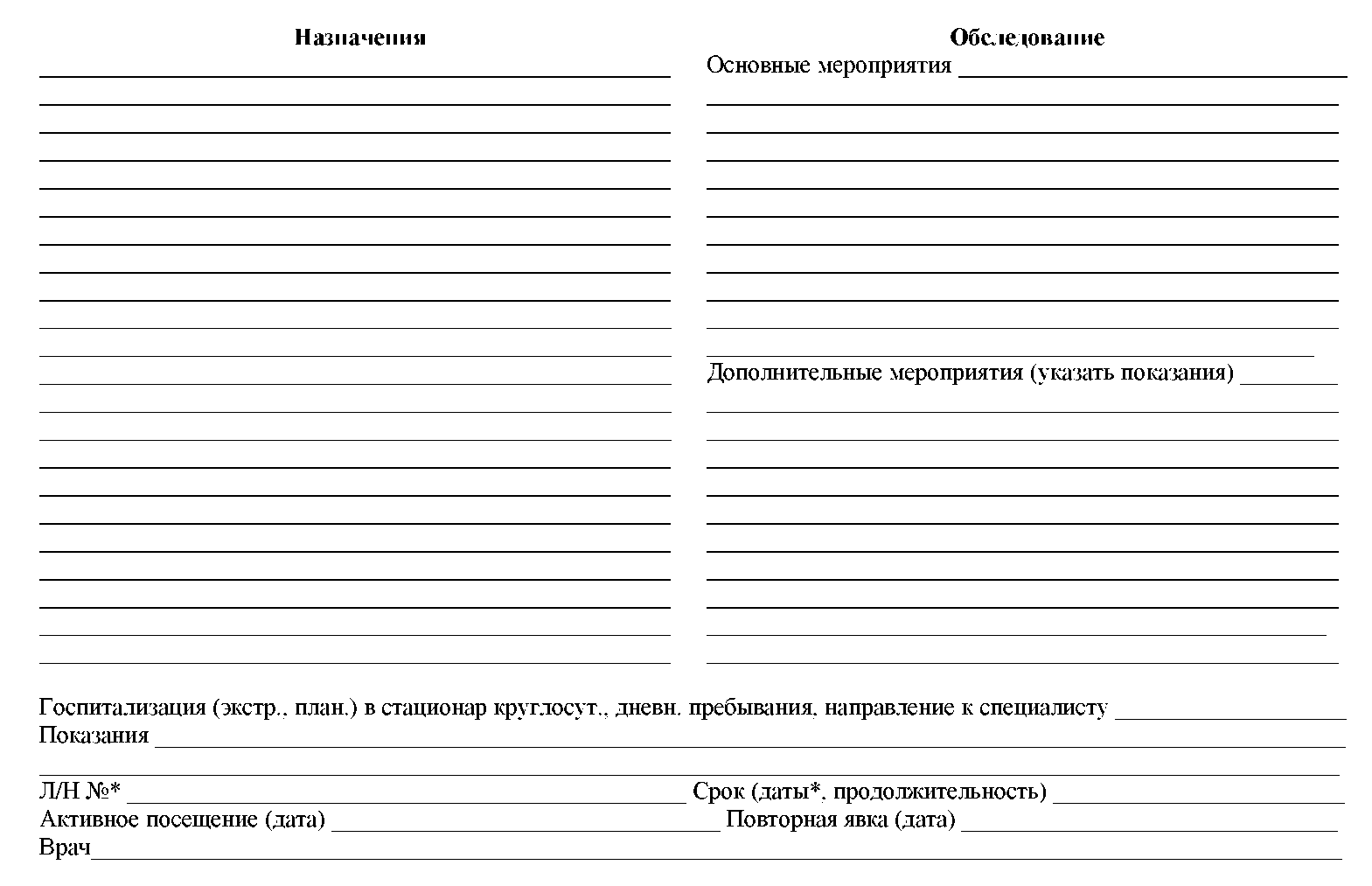 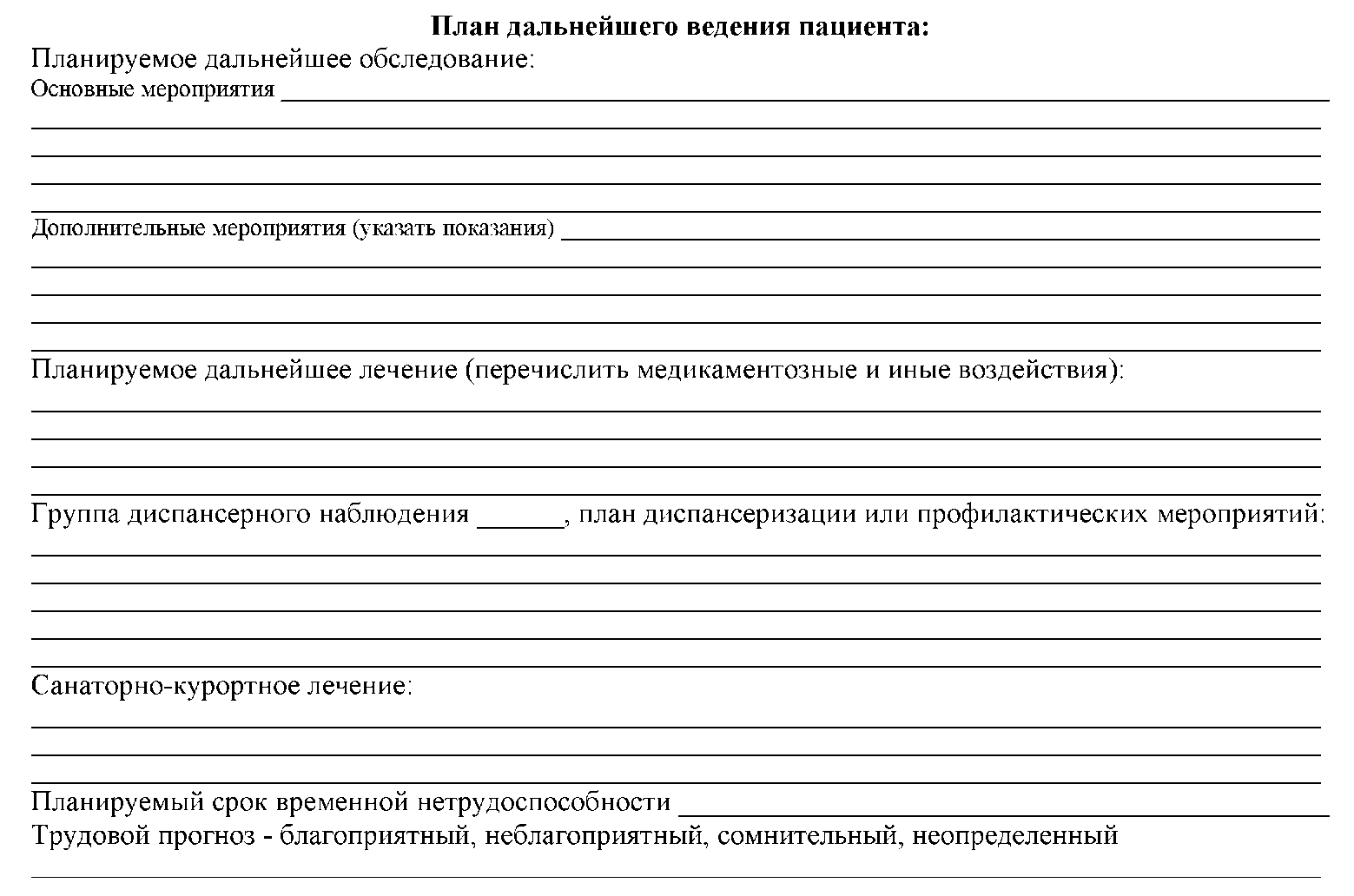 Карта компетенции:Форма контроляЦельИндивидуальный устныйвыявить уровень теоретической подготовки, умения оперировать знаниями;определить уровень логического, клинического мышления;развивать речьИндивидуальный письменныйвыявить уровень подготовленности всей группы и каждого студента в отдельностиПрактическийрешение учебных заданий проблемного характеравыполнение практических действий, заданийвыявить уровень самостоятельного мышления, умения анализировать явления, выделять главноеопределить уровень клинического (профессионального) мышления;проверить умение выполнения манипуляции, практического действия.Владеть техникой правильной пальпации щитовидной железы.Дисциплины и профессиональные модулиТема1. Общепрофессиональныедисциплины- Анатомия и физиология человека- Латинский языкКостно-суставная система.Терминология. Диагностическая деятельность- Пропедевтика клинических дисциплин Методы обследования пациентов с заболеваниями  костно-суставной системы.Дополнительные методы обследования пациентов с заболеваниями костно-суставной системы. Общепрофессиональные дисциплины- Клиническая фармакология Гормональные препаратыВитамины№Код и формулировка компетенцийРезультаты обучения (ООП)Результат обучения (дисциплины)Результаты обучения (темы)1ПК-8 - способен проводить с прикрепленным населением профилактические мероприятия по предупреждению возникновения наиболее часто встречающихся заболеваний, осуществлять общеоздоровительные мероприятия по формированию здорового образа жизни с учетом факторов риска, давать рекомендации по здоровому питанию;ПК-15- способен назначать больным  с наиболее часто встречающимися внутренними болезнями адекватное лечение в соответствии с  диагнозом.ПК-16- способен осуществлять взрослому населению первую врачебную помощь в случае возникновения неотложных и угрожающих жизни состояниях в клинике внутренних болезней, направлять на госпитализацию больных в плановом и экстренном порядке.РО-8  - Может анализировать и интерпретировать полученные данные и назначать адекватное лечение и оказать первичную врачебную помощь, принимать решения при возникновении неотложных и угрожающих жизни ситуацияхпри неотложных и жизнеугрожающих состояниях детей и подростков.РОд- 1:Знает и понимает:- проведение с прикрепленным населением профилактические мероприятия по предупреждению возникновения наиболее часто встречающихся заболеваний, осуществление общеоздоровительные мероприятия по формированию здорового образа жизни с учетом факторов риска, давать рекомендации по здоровому питанию (ПК-8);Умеет:- проводить с прикрепленным населением профилактические мероприятия по предупреждению возникновения наиболее часто встречающихся заболеваний (ПК-8),Владеет: - навыками осуществления общеоздоровительных мероприятий по формированию здорового образа жизни с учетом факторов риска, давать рекомендации по здоровому питанию (ПК-8);РОд-2: Знает и понимает:- назначение больным  с наиболее часто встречающимися терапевтическими заболеваниями у взрослого населения в амбулаторных условиях в соответствии с  диагнозом (ПК-15).Умеет:- назначать больным  с наиболее часто встречающимися терапевтическими заболеваниями у взрослого населения в амбулаторных условиях в соответствии с  диагнозом (ПК-15).Владеет:- методами назначения больным  с наиболее часто встречающимися терапевтическими заболеваниями у взрослого населения в амбулаторных условиях в соответствии с  диагнозом (ПК-15).яРОт: Знает и понимает: ОРЛ.- Методы современной диагностики и дифференциальный диагноз ОРЛ с учетом их течения и осложнения.Умеет на основании жалоб, анамнеза, физикального обследования:- дифференцировать у больного, симптомы ОРЛ;- составить план лабораторного и инструментального обследования для подтверждения предполагаемого диагноза и интерпретировать полученные результаты;- сформулировать диагноз, руководствуясь современной классификацией;Владеет: - методикой назначения адекватной индивидуальной терапии;- навыками определения  прогноза  у конкретного больного;- мерами вторичной профилактики и экспертизы трудоспособности; – навыками оказания первой врачебной  помощи в амбулаторных условиях в соответствии с диагнозом.1ПК-8 - способен проводить с прикрепленным населением профилактические мероприятия по предупреждению возникновения наиболее часто встречающихся заболеваний, осуществлять общеоздоровительные мероприятия по формированию здорового образа жизни с учетом факторов риска, давать рекомендации по здоровому питанию;ПК-15- способен назначать больным  с наиболее часто встречающимися внутренними болезнями адекватное лечение в соответствии с  диагнозом.ПК-16- способен осуществлять взрослому населению первую врачебную помощь в случае возникновения неотложных и угрожающих жизни состояниях в клинике внутренних болезней, направлять на госпитализацию больных в плановом и экстренном порядке.РО-8  - Может анализировать и интерпретировать полученные данные и назначать адекватное лечение и оказать первичную врачебную помощь, принимать решения при возникновении неотложных и угрожающих жизни ситуацияхпри неотложных и жизнеугрожающих состояниях детей и подростков.РОд-3:Знает и понимает:- осуществление взрослому населению первой врачебной помощи в случае возникновения неотложных и угрожающих жизни состояниях в клинике внутренних болезней в амбулаторных условиях (ПК-16).Умеет:- осуществлять взрослому населению первую врачебную помощь в случае возникновения неотложных и угрожающих жизни состояниях в амбулаторных условиях (ПК-16).Владеет:- методами осуществления взрослому населению первой врачебной помощи в случае возникновения неотложных и угрожающих жизни состояниях в клинике внутренних болезней в амбулаторных условиях (ПК-16).РОт: Знает и понимает: ОРЛ.- Методы современной диагностики и дифференциальный диагноз ОРЛ с учетом их течения и осложнения.Умеет на основании жалоб, анамнеза, физикального обследования:- дифференцировать у больного, симптомы ОРЛ;- составить план лабораторного и инструментального обследования для подтверждения предполагаемого диагноза и интерпретировать полученные результаты;- сформулировать диагноз, руководствуясь современной классификацией;Владеет: - методикой назначения адекватной индивидуальной терапии;- навыками определения  прогноза  у конкретного больного;- мерами вторичной профилактики и экспертизы трудоспособности; – навыками оказания первой врачебной  помощи в амбулаторных условиях в соответствии с диагнозом.№Этапы занятЦели этапов занятияДеятельность преподавателяДеятельность студентаМетоды, механизмыРезультаты обученияОборудование занятияВремя 1Организационный моментОзнакомление с новой темой, его вопросамиПоказ рисунка и комментарий к нему.Преподаватель объявляет тему, цели занятия, акцентирует внимание на важности, сложности изучения данной темы; объясняет ход занятияЗаписывают тему и его вопросыМозговой штурмВызвать интерес к изучениюматериала, мобилизовать внимание студентовОбращение внимание студентов к занятиюДоска с проектором, слайд 3 мин2Опрос пройденного материала Обобщение знаний студентов по пройденным материалам и установить связь с новой темойЗадание контрольных вопросов, совместное обобщение ответовВыборочно по одному отвечают на заданные вопросыВопрос-ответ Вспоминание темы предыдущих занятий, способствование к самореализацииПеречень контрольных вопросов 7 мин4Изложение  новой темы Создание проблемной ситуацииАктивизация мыслительной деятельности.Преподавате ль предлагает план изучения нового материала с целью последовательного изложения материала.(информационный блок)Записывают план и конспектируют новый материал Презентации слайдов, демонстрация в натурщикеСформируется теоретическая база знаний и умений, для использования их на практических занятиях Доска с проектором, презентац. материал, натурщик. Градусник, фонендоскоп, тонометр, шпатель. Лекарственные препараты (аннотации)30 мин5Закрепление новой темы и подведение итоговОпределение и анализ освояемости пройденного материала, внесение измений на его содержаниеДемонстрация ситуационных задач.В решении задач принимают участие все студенты группы; дополняют, исправляют ответы друг друга. Преподаватель контролирует, обобщает ответы студентовРешение ситуационных задачСамостоятельно используют полученные знания по теме, формируются познавательные компетенцииПеречень уровневых задач 8 мин6Оценивание студентов за участия на занятии Научить студентов к самооценке и применять 4х шаговый метод Пейтона.Преподаватель анализирует работу  студентов. Определяет степень достижения целей. Выставляет и объявляет оценки. Предлагает записать домашнее заданиеОтвечают друг другу на заданные конкретные вопросы.Студенты оценивают собственные действия, умения работать в команде, осмысливают итоги занятия; записывают заработанные баллы, домашнее задание.Выборочный опрос, оценка друг другаОценить успешность достижения целей занятия студентами; определить  перспективы последующей работыОриентировать студентов на следующее занятие, акцентировать внимание студентов на основных вопросах темы.Преподаватель оценивает деятельность студентов и подводит общий итог занятия.Оценка преподавателем формируемых общих и профессиональных компетенций студентов  (происходит в ходе наблюдения за деятельностью обучающихся в процессе изучения темы).Преподаватель предлагает домашнее задание, благодарит студентов за занятие.Примеры вопросов2минАВысококачественный мета-анализ, систематический обзор РКИ или крупное РКИ с очень низкой вероятностью (++) систематической ошибки, результаты которых могут быть распространены на соответствующую популяцию.ВВысококачественный (++) систематический обзор когортных или исследований случай-контроль или высококачественное (++) когортное или исследований случай-контроль с очень низким риском систематической ошибки или РКИ с невысоким  (+) риском систематической ошибки, результаты которых могут быть распространены на соответствующую популяцию.СКогортное или исследование случай-контроль или контролируемое исследование без рандомизации с невысоким риском систематической ошибки (+), результаты которых могут быть распространены на соответствующую популяцию или РКИ с очень низким или невысоким риском систематической ошибки (++ или +), результаты которых не могут быть непосредственно распространены на соответствующую популяцию.DОписание серии случаев или неконтролируемое исследование или мнение экспертов.ДиагнозОбоснование для дифференциальной диагностикиОбследованияКритерии исключения диагнозаИнфекционный эндокардитбыстро прогрессирующие деструктивные изменения сердечного клапана (-ов) и симптомы застойной недостаточности кровообращения
 ЭхоКГ
Кровь на стерильностьЧаще болеют люди пожилого возраста; лихорадочный синдром не купируется полностью только при назначении НПВП характерны прогрессирующая слабость, анорексия, быстрая потеря массы тела;
вегетации на клапанах сердца при эхокардиографии;Неревматический миокардитострое, подострое или хроническое воспалительное поражение миокарда, которое может манифестировать общевоспалительными, кардиальными симптомамиЭКГ, ЭхоКГ, КФК, Мв-КФК, тропониныОтсутствуют клинические и инструментальные признаки поражения клапанов сердца а также лабораторные признаки воспаления. На ЭКГ выявляются изменения свойственные миокардиту. Отсутствует артрит.
 Идиопатический пролапс митрального клапана.  синдром кардиалгии:  постоянные боли в районе сердца, как правило,  колющего, ноющего, или сжимающего характера, не усиливающиеся при физической нагрузке.
Аускультативно систолический шум на верхушке сердцаЭКГ, ЭхоКГ.Астенический тип конституции и фенотипические признаки, указывающие на врождѐнную дисплазию соединительной ткани (воронкообразная деформация грудной клетки, сколиоз грудного отдела позвоночника, синдром гипермобильности суставов, раннее развитие плоскостопия и др.). Большинство больных имеют астенический тип конституции и фенотипические признаки, указывающие на врождѐнную дисплазию соединительной ткани (воронкообразная деформация грудной клетки, сколиоз грудного отдела позвоночника, синдром гипермобильности суставов, плоскостопия и др.).Эндокардит Либмана-СаксаПоражение клапанов сердца.ЭКГ, ЭхоКГ
АНА, антитела к двуспиральной ДНК, антитела к кардиолипину, В2 гликопротеину.Sm антиген.Обнаруживается при СКВ в развѐрнутой стадии заболевания (при наличии других характерных симптомов) и относится к категории признаков высокой активности болезни.Постстрептокок-ковый реактивный артритЭКГ, ЭхоКГМожет встречаться и у больных среднего возраста, развивается после относительно короткого латентного периода от момента перенесѐнной БГСА-инфекции глотки, персистирует в течение длительного времени (около 2 мес), протекает без кардита и недостаточно оптимально реагирует на терапию противовоспалительными препаратами.Синдром PANDASКлинико-диагностический симптомокомплекс сходен с симптоматикой малой хореиЭКГ, ЭхоКГ, ЭЭГ, МРТ головного мозга, консультация невропатолога.Развитие типично для детей препубертатного возраста. К числу наиболее типичных проявлений относятся различные обсессии (навязчивости), по сути - волевые неконтролируемые усилия или действия (компульсии). Диагностическое значение при PANDAS имеет и стойкий эффект антибактериальной противострептококковой терапии.
 Клещевая мигрирующая эритемаНаличие высыпания по типу кольцевидной эритемыСбор эпидемиологического анамнеза.
Серологическое исследование
Консультация инфекциониста
ЭКГ, ЭхоКГпатогномоничный признак ранней стадии лайм-боррелиоза - высыпания (в отличие от кольцевидной эритемы) развиваются на месте укуса клеща, обычно достигают больших размеров (6-20 см в диаметре), часто появляются в области головы и лица (особенно у детей); характерны жжение, зуд и регионарная лимфаденопатия.
 Лекарственное средство (международное непатентованное название)Фармакологические группыСпособ введенияРазовая дозаКратность примененияДлительность курса леченияУровень доказательностиАнтибактериальные препараты:Антибактериальные препараты:Антибактериальные препараты:Антибактериальные препараты:Антибактериальные препараты:Антибактериальные препараты:Антибактериальные препараты:Бензилпенициллина натриевая сольВ лактамный антибиотикв/м, в/в1млн ЕД;4 раза в сутки7-10 днейУД – В[17-21, 23,24]Амоксициллин+клавулановая кислотаполусинтетический пенициллин и ингибитор β-лактамаз+клавулановая кислота.внутрь625мг3–4 раза в сутки7-10 днейУД – В [17-21, 23,24]ЦефуроксимЦефалоспориновый антибиотик II поколениявнутрь250 мг2 раз в сутки7-10 днейУД – В [19]Цефексим
 Цефалоспориновый антибиотик III поколениявнутрь400 мг2 раз в сутки7-10 днейУД – В [19]АзитромицинАнтибиотик группы макролидоввнутрь500 мг2раз в сутки7-10 днейУД – В[17,18, 19]Бензатина бензилпенициллин
 антибиотик группы пенициллинов пролонгированного действия. в/м2,4 млн1раз в 3 неделикруглогодичноУД – В[17-21, 23,24]Глюкокортикостероидная терапия:Глюкокортикостероидная терапия:Глюкокортикостероидная терапия:Глюкокортикостероидная терапия:Глюкокортикостероидная терапия:Глюкокортикостероидная терапия:Глюкокортикостероидная терапия:преднизолон
 Синтетический глюкокортикостероидный гормональный препаратвнутрь
 5 мг1-2 раз в сутки 
1,5-2 месяцаУД – В[17-21, 25-26]метилпреднизолон
 Синтетический глюкокортикостероидный гормональный препаратвнутрь
 4 мг1-2 раза в сутки1,5-2 месяцаУД – В [17-21, 25-26]Нестероидные противовоспалительные препараты:Нестероидные противовоспалительные препараты:Нестероидные противовоспалительные препараты:Нестероидные противовоспалительные препараты:Нестероидные противовоспалительные препараты:Нестероидные противовоспалительные препараты:Нестероидные противовоспалительные препараты:ДиклофенакПроизводный уксусной кислотыВнутрь
 
 75,
100 мг3 раз в сутки1,5-2 месяцаУД – В[17-21, 25]ДиклофенакПроизводный уксусной кислотыв/м;
 75 мг 2,0-3,0 мл1-3 раза в сутки5 днейУД – В[17-21, 25]АцеклофенакПроизводный уксусной кислотывнутрь100мг1-2 раза в сутки1,5-2 месяцаУД – В[17-21, 25]мелоксикампроизводноеоксикама, селективный ингибитор ЦОГ-2внутрь7,5-15 мг1-2 раза в сутки1,5-2 месяцаУД – В[17-21, 25]мелоксикампроизводноеоксикама, селективный ингибитор ЦОГ-2в/м15 мг 1,5 мл1 раз в сутки5 днейУД – В[17-21, 25]эторикоксибКоксибывнутрь
  60 мг
 90мг
120 мг1 раз в сутки1,5-2 месУД – В[17-21, 25]Лекарственное средство (международное непатентованное название)Фармакологические группыСпособ введенияРазовая дозаКратность примененияДлительность курса леченияУровень доказательностиАнтиагреганты:Антиагреганты:Антиагреганты:Антиагреганты:Антиагреганты:Антиагреганты:Антиагреганты:Ацетилсалициловая кислотаПроизводное салициловой кислотыВнутрь50 мг
75 мг
100 мг1раз в суткидлительноУД – В[17-18, 21-23]Антикоагулянты:Антикоагулянты:Антикоагулянты:Антикоагулянты:Антикоагулянты:Антикоагулянты:Антикоагулянты:ВарфаринНепрямой антикоагулянтвнутрь2,5-7,5 мг1-2 раза в суткидлительноУД – В [17-18, 21-23]Препараты, влияющие на микроциркуляцию:Препараты, влияющие на микроциркуляцию:Препараты, влияющие на микроциркуляцию:Препараты, влияющие на микроциркуляцию:Препараты, влияющие на микроциркуляцию:Препараты, влияющие на микроциркуляцию:Препараты, влияющие на микроциркуляцию:ПентоксифиллинСелективные ингибиторы обратного захвата серотонина
 в/в100-300 мг1раз в денькурсамиУД – С [28]Ингибиторы АПФ:Ингибиторы АПФ:Ингибиторы АПФ:Ингибиторы АПФ:Ингибиторы АПФ:Ингибиторы АПФ:Ингибиторы АПФ:Эналаприлгипотензивное, вазодилатирующее, кардиопротективное, натрийуретическоевнутрь2,5-5 мг1-2 раза в суткидлительноУД – А[17,18, 21-22]Фозиноприлгипотензивное, вазодилатирующее, кардиопротективное, натрийуретическоевнутрь2,5мг
5мг
10 мг/сут1 раз в суткидлительноУД – А[17,18, 21-22]Антогонисты кальция:Антогонисты кальция:Антогонисты кальция:Антогонисты кальция:Антогонисты кальция:Антогонисты кальция:Антогонисты кальция:ДилтиаземАнтогонист кальциевых каналоввнутрь
 180-360 мг2 раза в суткидлительноУД – В[17,18, 21-22]ВерапамилАнтогонист кальциевых каналоввнутрь240-480 мг3-4 раза в суткидлительноУД – В[17,18, 21-22]АмлодипинАнтогонист кальциевых каналоввнутрь2,5-20 мг1-2 раза в суткидлительноУД – В[17,18, 21-22]Бета-блокаторы:Бета-блокаторы:Бета-блокаторы:Бета-блокаторы:Бета-блокаторы:Бета-блокаторы:Бета-блокаторы:МетопрололБета-адреноблокатор
 внутрь6,25мг
12,5мг
25 мг1-2 раза в суткидлительноУД – В[17,18, 21-22]КарведилолБета-адреноблокатор
 внутрь3,125-6,5 мг2 раза в суткидлительноУД – В[17,18, 21-22]БисопрололБета-адреноблокаторвнутрь1,75-2,5 мг1 раза в суткидлительноУД – В[17,18, 21-22]Блокаторы рецепторов ангиотензина:Блокаторы рецепторов ангиотензина:Блокаторы рецепторов ангиотензина:Блокаторы рецепторов ангиотензина:Блокаторы рецепторов ангиотензина:Блокаторы рецепторов ангиотензина:Блокаторы рецепторов ангиотензина:ВалсартанАнтагонист рецепторов ангиотензина IIвнутрь20-40 мг1 раза в суткидлительноУД – А[17,18, 21-22]Сердечные гликозиды:Сердечные гликозиды:Сердечные гликозиды:Сердечные гликозиды:Сердечные гликозиды:ДигоксинСердечный гликозидвнутрь0,25-0,5 мг1-2 раза в суткикурсамиУД – А[17,18, 21-22]ДигоксинСердечный гликозидв/в0,25 мг1-2 раза в суткикурсамиУД – А[17,18, 21-22]Диуретики:Диуретики:Диуретики:Диуретики:Диуретики:Диуретики:Диуретики:ФуросемидПетлевой диуретиквнутрь40 мг1 раз в суткикурсамиУД – А[17,18, 21-22]ФуросемидПетлевой диуретикв/м, в/в20-40 мг1 раз в суткикурсамиУД – А[17,18, 21-22]Гидрохлортиазидпроизводные бензотиадиазинавнутрь25-100 мг1 раз в суткикурсамиУД – В [17,18, 21-22]ТорасемидПетлевой диуретиквнутрь5-10мг1 раз в суткикурсамиУД – А[17,18, 21-22]СпиронолактонКалийсберегающий диуретиквнутрь25-100мг1-2 раза в суткикурсамиУД – А[17,18, 21-22]Форма контроляЦельИндивидуальный устныйвыявить уровень теоретической подготовки, умения оперировать знаниями;определить уровень логического, клинического мышления;развивать речьИндивидуальный письменныйвыявить уровень подготовленности всей группы и каждого студента в отдельностиПрактическийрешение учебных заданий проблемного характеравыполнение практических действий, заданийвыявить уровень самостоятельного мышления, умения анализировать явления, выделять главноеопределить уровень клинического (профессионального) мышления;проверить умение выполнения манипуляции, практического действия.Владеть техникой правильной пальпации щитовидной железы.Дисциплины и профессиональные модулиТема1. Общепрофессиональныедисциплины- Анатомия и физиология человека- Латинский языкКостно-суставная система.Терминология. Диагностическая деятельность- Пропедевтика клинических дисциплин Методы обследования пациентов с заболеваниями  костно-суставной системы.Дополнительные методы обследования пациентов с заболеваниями костно-суставной системы. Общепрофессиональные дисциплины- Клиническая фармакология Гормональные препаратыВитамины№Код и формулировка компетенцийРезультаты обучения (ООП)Результат обучения (дисциплины)Результаты обучения (темы)1ПК-8 - способен проводить с прикрепленным населением профилактические мероприятия по предупреждению возникновения наиболее часто встречающихся заболеваний, осуществлять общеоздоровительные мероприятия по формированию здорового образа жизни с учетом факторов риска, давать рекомендации по здоровому питанию;ПК-15- способен назначать больным  с наиболее часто встречающимися внутренними болезнями адекватное лечение в соответствии с  диагнозом.ПК-16- способен осуществлять взрослому населению первую врачебную помощь в случае возникновения неотложных и угрожающих жизни состояниях в клинике внутренних болезней, направлять на госпитализацию больных в плановом и экстренном порядке.РО-8  - Может анализировать и интерпретировать полученные данные и назначать адекватное лечение и оказать первичную врачебную помощь, принимать решения при возникновении неотложных и угрожающих жизни ситуацияхпри неотложных и жизнеугрожающих состояниях детей и подростков.РОд- 1:Знает и понимает:- проведение с прикрепленным населением профилактические мероприятия по предупреждению возникновения наиболее часто встречающихся заболеваний, осуществление общеоздоровительные мероприятия по формированию здорового образа жизни с учетом факторов риска, давать рекомендации по здоровому питанию (ПК-8);Умеет:- проводить с прикрепленным населением профилактические мероприятия по предупреждению возникновения наиболее часто встречающихся заболеваний (ПК-8),Владеет: - навыками осуществления общеоздоровительных мероприятий по формированию здорового образа жизни с учетом факторов риска, давать рекомендации по здоровому питанию (ПК-8);РОд-2: Знает и понимает:- назначение больным  с наиболее часто встречающимися терапевтическими заболеваниями у взрослого населения в амбулаторных условиях в соответствии с  диагнозом (ПК-15).Умеет:- назначать больным  с наиболее часто встречающимися терапевтическими заболеваниями у взрослого населения в амбулаторных условиях в соответствии с  диагнозом (ПК-15).Владеет:- методами назначения больным  с наиболее часто встречающимися терапевтическими заболеваниями у взрослого населения в амбулаторных условиях в соответствии с  диагнозом (ПК-15).РОд-3:Знает и понимает:- осуществление взрослому населению первой врачебной помощи в случае возникновения неотложных и угрожающих жизни состояниях в клинике внутренних болезней в амбулаторных условиях (ПК-16).Умеет:- осуществлять взрослому населению первую врачебную помощь в случае возникновения неотложных и угрожающих жизни состояниях в амбулаторных условиях (ПК-16).Владеет:- методами осуществления взрослому населению первой врачебной помощи в случае возникновения неотложных и угрожающих жизни состояниях в клинике внутренних болезней в амбулаторных условиях (ПК-16).РОт: Знает и понимает: ОРЛ.- Методы современной диагностики и дифференциальный диагноз ОРЛ с учетом их течения и осложнения.Умеет на основании жалоб, анамнеза, физикального обследования:- дифференцировать у больного, симптомы ОРЛ;- составить план лабораторного и инструментального обследования для подтверждения предполагаемого диагноза и интерпретировать полученные результаты;- сформулировать диагноз, руководствуясь современной классификацией;Владеет: - методикой назначения адекватной индивидуальной терапии;- навыками определения  прогноза  у конкретного больного;- мерами вторичной профилактики и экспертизы трудоспособности; – навыками оказания первой врачебной  помощи в амбулаторных условиях в соответствии с диагнозом.№Этапы занятЦели этапов занятияДеятельность преподавателяДеятельность студентаМетоды, механизмыРезультаты обученияОборудование занятияВремя 1Организационный моментОзнакомление с новой темой, его вопросамиПоказ рисунка и комментарий к нему. Преподаватель объявляет тему, цели занятия, акцентирует внимание на важности, сложности изучения данной темы; объясняет ход занятияЗаписывают тему и его вопросыМозговой штурмВызвать интерес к изучениюматериала, мобилизовать внимание студентовОбращение внимание студентов к занятиюДоска с проектором, слайд 5 мин2Практическая частьСоздание проблемной ситуацииАктивизация мыслительной деятельности.Демонстрирование ситуацииВ решении задач принимают участие все студенты группы; дополняют, исправляют ответы друг друга. Преподаватель контролирует, обобщает ответы студентовРабота с чек - листомАкцентирование внимание студентов на рассматриваемые вопросы, участие в командных обсуждениях, свободно выражают свои мненияДоска с проектором, презентационный материал, чек-листы, натурщик. градусник, фонендоскоп, тонометр, шпатель. лекарственные препараты (аннотации)30мин3Оценка и дисскусия работы с чек-листами.Определение и анализ освояемости пройденного материала, внесение измений на его содержаниеДемонстрация ситуационных задач.Отвечают друг другу на заданные конкретные вопросы.Студенты оценивают собственные действия, умения работать в команде, осмысливают итоги занятия; записывают заработанные баллы, домашнее задание.Обсуждение ситуационных задачСамостоятельно используют полученные знания по теме, формируются познавательные компетенцииЧек-листы 10 мин4Оценивание студентов за участия на занятии Научить студентов к самооценке и применять 4х шаговый метод Пейтона.Преподаватель анализирует работу  студентов. Определяет степень достижения целей. Выставляет и объявляет оценки. Предлагает записать домашнее заданиеВыборочный опрос, оценка друг другаОценить успешность достижения целей занятия студентами; определить  перспективы последующей работыОриентировать студентов на следующее занятие, акцентировать внимание студентов на основных вопросах темы.Преподаватель оценивает деятельность студентов и подводит общий итог занятия.Оценка преподавателем формируемых общих и профессиональных компетенций студентов  (происходит в ходе наблюдения за деятельностью обучающихся в процессе изучения темы).Преподаватель предлагает домашнее задание, благодарит студентов за занятие.Примеры вопросов5 мин№Код и формулировка компетенцийРезультаты обучения (ООП)Результат обучения (дисциплины)Результаты обучения (темы)1ПК-8 - способен проводить с прикрепленным населением профилактические мероприятия по предупреждению возникновения наиболее часто встречающихся заболеваний, осуществлять общеоздоровительные мероприятия по формированию здорового образа жизни с учетом факторов риска, давать рекомендации по здоровому питанию;ПК-15- способен назначать больным  с наиболее часто встречающимися внутренними болезнями адекватное лечение в соответствии с  диагнозом.ПК-16- способен осуществлять взрослому населению первую врачебную помощь в случае возникновения неотложных и угрожающих жизни состояниях в клинике внутренних болезней, направлять на госпитализацию больных в плановом и экстренном порядке.РО-8  - Может анализировать и интерпретировать полученные данные и назначать адекватное лечение и оказать первичную врачебную помощь, принимать решения при возникновении неотложных и угрожающих жизни ситуацияхпри неотложных и жизнеугрожающих состояниях детей и подростков.РОд- 1:Знает и понимает:- проведение с прикрепленным населением профилактические мероприятия по предупреждению возникновения наиболее часто встречающихся заболеваний, осуществление общеоздоровительные мероприятия по формированию здорового образа жизни с учетом факторов риска, давать рекомендации по здоровому питанию (ПК-8);Умеет:- проводить с прикрепленным населением профилактические мероприятия по предупреждению возникновения наиболее часто встречающихся заболеваний (ПК-8),Владеет: - навыками осуществления общеоздоровительных мероприятий по формированию здорового образа жизни с учетом факторов риска, давать рекомендации по здоровому питанию (ПК-8);РОд-2: Знает и понимает:- назначение больным  с наиболее часто встречающимися терапевтическими заболеваниями у взрослого населения в амбулаторных условиях в соответствии с  диагнозом (ПК-15).Умеет:- назначать больным  с наиболее часто встречающимися терапевтическими заболеваниями у взрослого населения в амбулаторных условиях в соответствии с  диагнозом (ПК-15).Владеет:- методами назначения больным  с наиболее часто встречающимися терапевтическими заболеваниями у взрослого населения в амбулаторных условиях в соответствии с  диагнозом (ПК-15).яРОт: Знает и понимает: ОРЛ.- Методы современной диагностики и дифференциальный диагноз ОРЛ с учетом их течения и осложнения.Умеет на основании жалоб, анамнеза, физикального обследования:- дифференцировать у больного, симптомы ОРЛ;- составить план лабораторного и инструментального обследования для подтверждения предполагаемого диагноза и интерпретировать полученные результаты;- сформулировать диагноз, руководствуясь современной классификацией;Владеет: - методикой назначения адекватной индивидуальной терапии;- навыками определения  прогноза  у конкретного больного;- мерами вторичной профилактики и экспертизы трудоспособности; – навыками оказания первой врачебной  помощи в амбулаторных условиях в соответствии с диагнозом.1ПК-8 - способен проводить с прикрепленным населением профилактические мероприятия по предупреждению возникновения наиболее часто встречающихся заболеваний, осуществлять общеоздоровительные мероприятия по формированию здорового образа жизни с учетом факторов риска, давать рекомендации по здоровому питанию;ПК-15- способен назначать больным  с наиболее часто встречающимися внутренними болезнями адекватное лечение в соответствии с  диагнозом.ПК-16- способен осуществлять взрослому населению первую врачебную помощь в случае возникновения неотложных и угрожающих жизни состояниях в клинике внутренних болезней, направлять на госпитализацию больных в плановом и экстренном порядке.РО-8  - Может анализировать и интерпретировать полученные данные и назначать адекватное лечение и оказать первичную врачебную помощь, принимать решения при возникновении неотложных и угрожающих жизни ситуацияхпри неотложных и жизнеугрожающих состояниях детей и подростков.РОд-3:Знает и понимает:- осуществление взрослому населению первой врачебной помощи в случае возникновения неотложных и угрожающих жизни состояниях в клинике внутренних болезней в амбулаторных условиях (ПК-16).Умеет:- осуществлять взрослому населению первую врачебную помощь в случае возникновения неотложных и угрожающих жизни состояниях в амбулаторных условиях (ПК-16).Владеет:- методами осуществления взрослому населению первой врачебной помощи в случае возникновения неотложных и угрожающих жизни состояниях в клинике внутренних болезней в амбулаторных условиях (ПК-16).РОт: Знает и понимает: ОРЛ.- Методы современной диагностики и дифференциальный диагноз ОРЛ с учетом их течения и осложнения.Умеет на основании жалоб, анамнеза, физикального обследования:- дифференцировать у больного, симптомы ОРЛ;- составить план лабораторного и инструментального обследования для подтверждения предполагаемого диагноза и интерпретировать полученные результаты;- сформулировать диагноз, руководствуясь современной классификацией;Владеет: - методикой назначения адекватной индивидуальной терапии;- навыками определения  прогноза  у конкретного больного;- мерами вторичной профилактики и экспертизы трудоспособности; – навыками оказания первой врачебной  помощи в амбулаторных условиях в соответствии с диагнозом.